01FAROINDIOSVERDESTALLERDEYOGA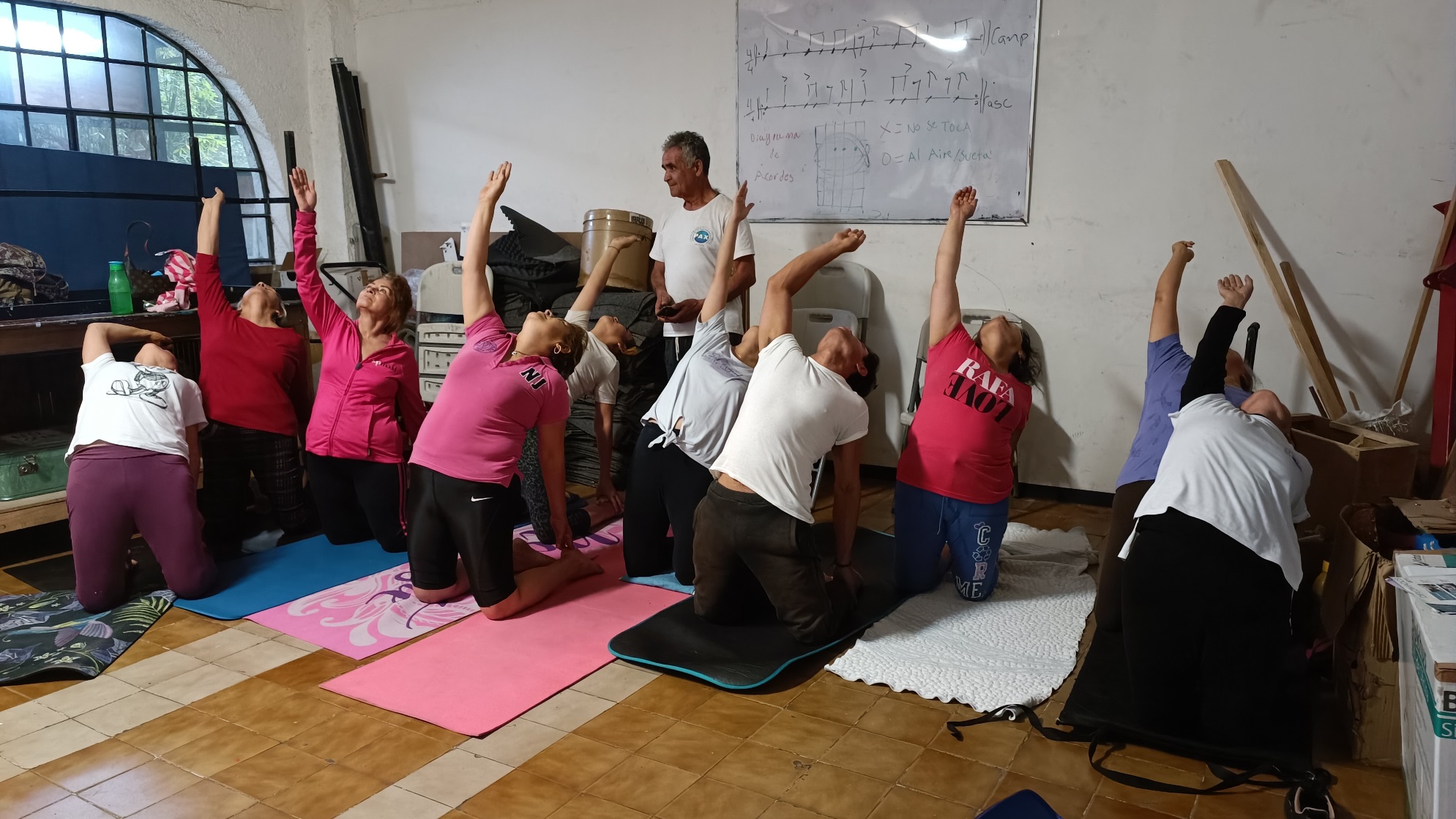 